愛知FC一宮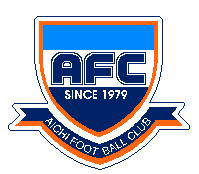 『2019年度　新中1年生　体験練習会兼ｾﾚｸｼｮﾝ』愛知FC一宮では、2019年度の新中1（現小6）選手の募集を開始します。下記日程で体験練習会を行います。是非参加して頂き、入会を御検討下さい。体験練習会日程であれば何度でも参加して頂いて構いません。下記日程での参加が難しい場合は、平日等日程を調整しますので一度御連絡ください。（平日は、月・木曜日のナイター練習19:00～となります）※現在所属しているチームの許可を得て参加してください。体験練習会時に怪我をした場合、御家庭の保険で対応して頂く事を予め御了承ください。日程（現時点での日程です。今後も随時日程を追加していきます。）９月２９日（土）　１９：００－２０：３０一宮フットサルパーク（一宮市千秋町浮野西望戸５番）愛知FC一宮U-15は2000年に創設され、ユース年代に繋がるようサッカーの指導と共に、人間形成にも力を入れています。ピッチ内・外共に自分で考え・行動できる選手の育成に重点を置き活動しています。体験練習申込み・お問い合わせ担当：秋岡・酒井　０５２－３５３－８７０５　　月～金10:00-15:00　　　　　または、ifp@aichifc.co.jp  　　 随時確認後連絡します雨天の場合中止になります。中止の場合は「愛知FC一宮BLOG」に掲載します。http://aichifcichinomiya.blogspot.jp/愛知FC一宮の活動が詳しく載っています。是非一度ご覧ください。